        Интересные опыты для детей.        Материал предоставлен Урлис Л.А.Знаете, тема, о которой мы сегодня поговорим, важна всем, кто хочет развить в своих детках любознательность, умение искать выход в любой сложной ситуации, смелость в принятии решений и активность. Мы не просто показываем интересные опыты для детей, мы знакомим малышей с огромным миром, где все может взаимодействовать. И некоторые такие взаимодействия, поразят до глубины души вашего кроху! Осталось только назвать эти эксперименты. Ну что, поехали?Цветной фейерверк в стаканеСмешиваем растительное масло с пищевыми красителями. Стоит взять разные цвета, так будет красивее. Всю эту массу переливаем в стакан с теплой водой и наблюдаем фейерверк. Кода он утихнет можно бросить шипучую таблетку аспирина.Пенная радугаТеперь поговорим о том, как сделать радугу.По числу пищевых красителей, что у нас есть, возьмем стаканы. В каждый Немного воды, 2 столовых ложки соды, пищевые красители, жидкость для мытья посуды. Размешаем хорошенько. А теперь вливаем в каждый стакан уксус. И радуга взрывается пеной.Краска на цветахУ свежих белых цветов срезаем краешки стебельков и ставим в воду с красителями. Чуть больше, чем через полчаса каждый цветок начнет окрашиваться в цвет воды.Соленые сталактитыВ соотношении 1 к 1 налить силикатный клей и дистиллированную воду в стакан. Насыпать соль. И уже через 20 минут появятся заросли.Взрыв в водеТакие опыты можно проводить даже в детском саду. Простой водопроводной воде дать отстояться в тихом месте 2-3 дня. После чего пипеткой капнуть в воду чернила.Получение синей жидкостиДля этого достаточно смешать раствор йода и крахмал.Итак, к разбавленному раствору крахмала добавляем немного раствора йода. Появляется синее окрашивание. Нагреваем синий раствор. Окраска постепенно исчезает, так как образующееся соединение неустойчиво. При охлаждении раствора окраска вновь появляется. Данная реакция иллюстрирует обратимость химических процессов и их зависимость от температуры.Какая свеча погаснет первойВАМ НУЖНЫ:
🔸 Прозрачная емкость (ваза/банка)
🔸 Три свечи
🔸 Две подставки для свечек (удобно делать из Лего)
⠀
ХОД ЭКСПЕРИМЕНТА.
Разместите свечи на разной высоте
Зажгите свечи и подождите, пока они разгорятся
Спросите ребёнка, как он думает, какая свеча погаснет первой, а какая последней, после того, как вы накроете их вазой?
Накройте свечи вазой и наблюдайте.
⠀
Сначала погаснет верхняя свечка, потом средняя, а потом нижняя.
⠀
ПОЧЕМУ ТАК?
Чтобы свечи горели, им нужен кислород.
Вещество, из которого сделаны свечи, содержит углерод С. Он взаимодействует с кислородом О2 и образуется углекислый газ СО2.
Углекислый газ собирается наверху и тушит свечи по очереди сверху вниз.«Очищение» колыИнтересные опыты, когда знакомые вещи ведут себя странно. Например, если смешать ¼ колы и 2/3 молока, жидкость посветлеет, а внизу бутылки будет осадок.Парад бусинок в водеВ прозрачную бутылку залить крутой соляной раствор и в том же объеме изопропиловый спирт. Насыпать мелкий бисер «пони» слоем не больше 1см. сверху насыпать более крупные бисеринки так же в 1см. теперь. Одна часть бисера осядет на дно, другая – всплывет. Если бутылку взболтать, бисеринки все поменяются местами.                         Интересные факты о червях.                     Материал предоставлен воспитателем гр. №13 Урлис Л.А.Черви – это огромный класс животного царства. Они хоть и мерзкие на внешний вид, неприятные по ощущениям, но очень интересные для изучения. Что интересного, возможно, скажут многие. В этой статье мы рассмотрим множество фактов о червях, которые не оставят никого равнодушным.
Кольчатые черви получили своё названия благодаря щетинкам, которые полностью покрывают тело животного. Большинство особей имеют голову со щупальцами и глазами, где размещены щетинки, антенны и осязательные усы.
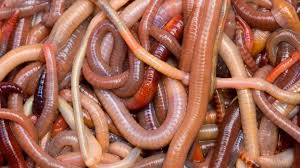 Самым интересным представителем кольчатых является дождевой червь, которого мы рассмотрим более подробно.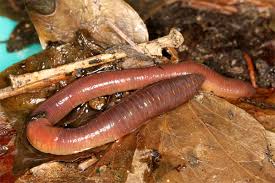 Самым интересным представителем кольчатых является дождевой червь, которого мы рассмотрим более подробно.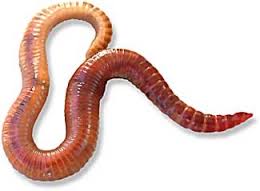 В Австралии существует музей дождевого червя. Он представляет собой аттракцион, внешне выполненный идентично 100-метровому червю. Внутри все так же сделано в виде внутренностей этого животного. Любители червей могут ходить и лазать по ходам внутри на четвереньках.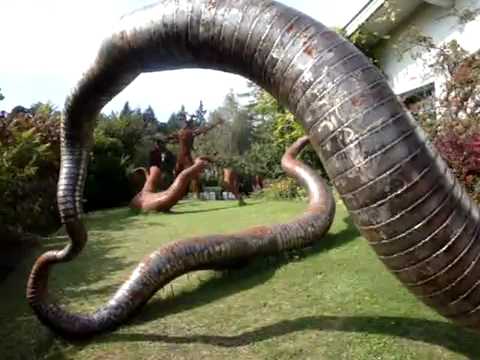 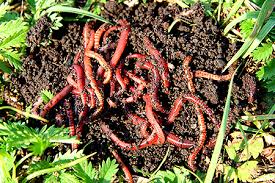 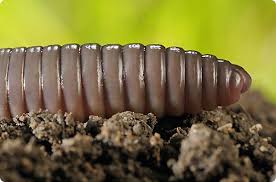 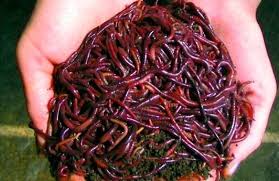 Еще одним удивительным представителем этой фауны является земляной червь. Положа руку на сердце, можно сказать, что он существовал с незапамятных времен, когда Землю населяли динозавры. В то время было «модно» называть червями всех, у кого не было ног, будь то змея, или личинки, или даже дракон.
Земляной червь, наверное, – самое скользкое создание планеты. Существуют такие представители, которые достигают длины более трех метров. Одним из таких червей является австралийский земляной червь Megascolides australis. А вот Driloleirus americanus из Северной Америки, хоть и меньше в три раза по размерам, обладает другим рекордом – он способен закапываться на глубину более 5 метров. 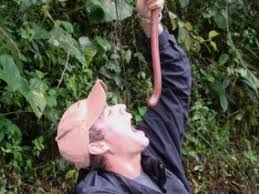 Оказывается, что на один квадратный метр почвы количество червей может превышать 400 000 экземпляров. В то время, когда лишь один червь может переработать и очистить до 0,5 килограмма почвы в сутки.
Земляной червь не любит свет, точно так же, как и паразит чеснок. Ученые обнаружили у земляных червей особый ген, который замедляет старение человеческого организма. Удивительно, что именно черви в будущем могут стать для нас спасением, эликсиром молодости.
На планете Земля существуют миллионы живых организмов. Каждый из них является жизненно необходимым для природы и существования человека. Каждый является частью природного баланса, без которого все рухнет и наступит хаос. Берегите природу.

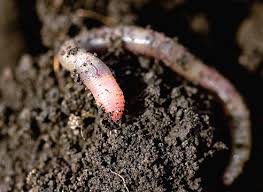 